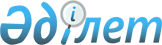 Об утверждении проекта (схемы) зонирования земель Осакаровского районаРешение Осакаровского районного маслихата Карагандинской области от 15 сентября 2023 года № 10/86. Зарегистрировано в Департаменте юстиции Карагандинской области 18 сентября 2023 года № 6481-09
      В соответствии со статьей 8 Земельного кодекса Республики Казахстан, статьей 6 Закона Республики Казахстан "О местном государственном управлении и самоуправлении в Республики Казахстан", Осакаровский районный маслихат РЕШИЛ:
      1. Утвердить проект (схему) зонирования земель Осакаровского района, согласно приложению к настоящему решению.
      2. Настоящее решение вводится в действие по истечении десяти календарных дней после дня его первого официального опубликования. Проект (схема) зонирования земель Осакаровского района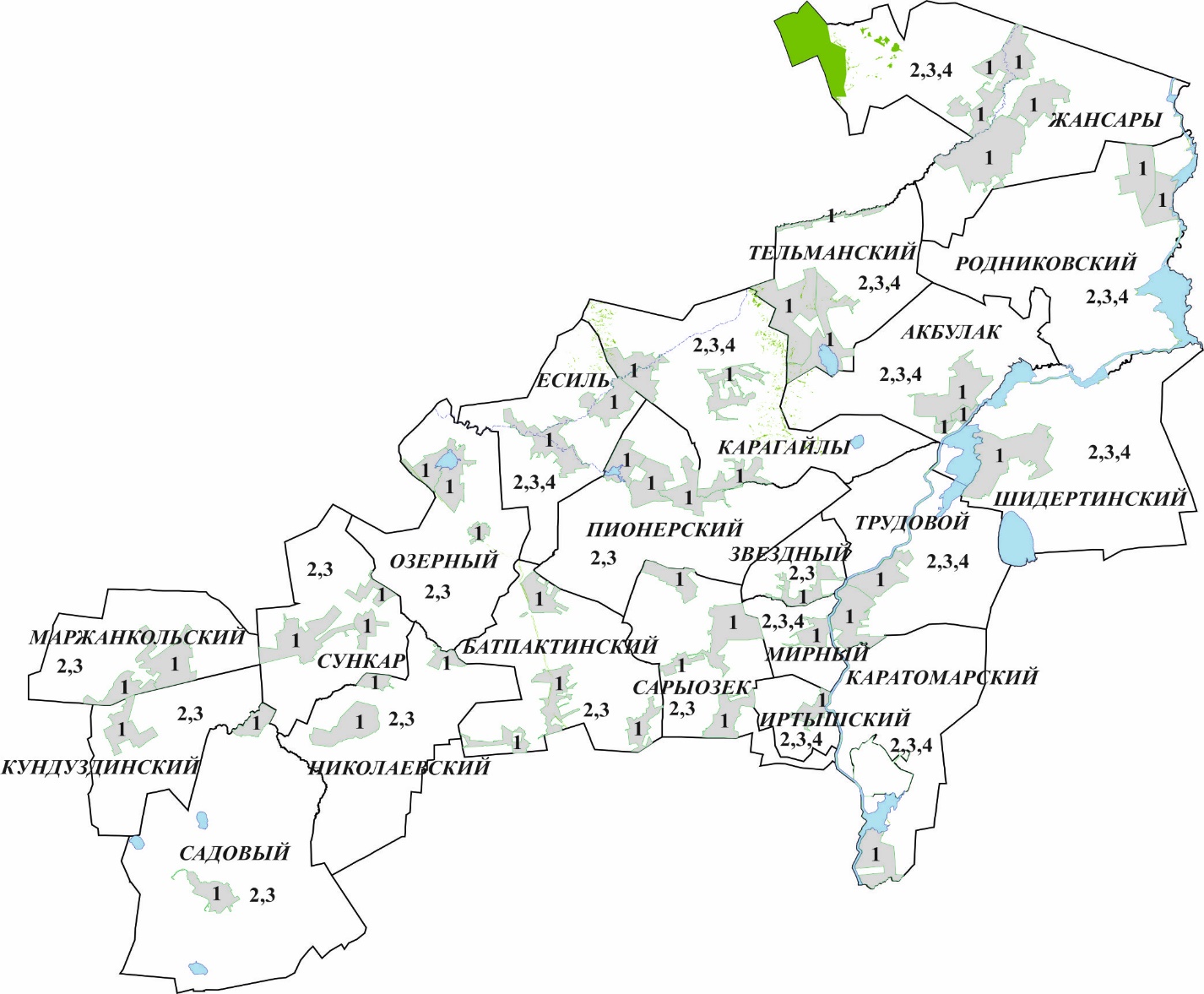 
      Условные обозначения: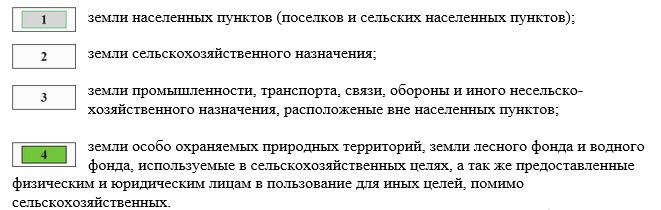 
					© 2012. РГП на ПХВ «Институт законодательства и правовой информации Республики Казахстан» Министерства юстиции Республики Казахстан
				
      Председатель районного маслихата

К. Саккулаков
Приложение к решению
Осакаровского районного маслихата
от 15 сентября 2023 года
№ 10/86